会议地点乘车路线和地图一、会议报到时间：2018年4月15日，9:00-21:00二、会议报到地点：北京·国家会议中心（北京市朝阳区天辰东路7号）三、乘车路线●北京站地铁：地铁2号线（北京站上，鼓楼大街下，7站），换地铁8号线（奥林匹克公园I东南口出，5站），下车向西南490米出租车：38分钟，15.4公里，正常情况下打车约42元●北京西站地铁：地铁9号线（北京西站上，白石桥南下，3站），换地铁6号线（南锣鼓巷下，5站），换地铁8号线（奥林匹克公园I东南口出，7站），下车向西南490米出租车：48分钟，17.4公里，正常情况下打车约49元 ●北京南站地铁：地铁4号线大兴线（北京南站上，宣武门下，3站），换地铁2号线（鼓楼大街下，7站），换地铁8号线（奥林匹克公园I东南口出，5站），下车向西南490米出租车：54分钟，21.7公里，正常情况下打车约64元 ●北京北站地铁：地铁2号线（西直门上，鼓楼大街下，2站），换地铁8号线（奥林匹克公园I东南口出，5站），下车向西南490米出租车：22分钟，10.0公里，正常情况下打车约30元 ●北京首都国际机场地铁：机场线（T3航站楼上，三元桥下，2站），换地铁10号线（北土城下，5站），换地铁8号线（奥林匹克公园I东南口出，2站），下车向西南490米出租车：46分钟，26.8公里，正常情况下打车约82元 四、会议地点地图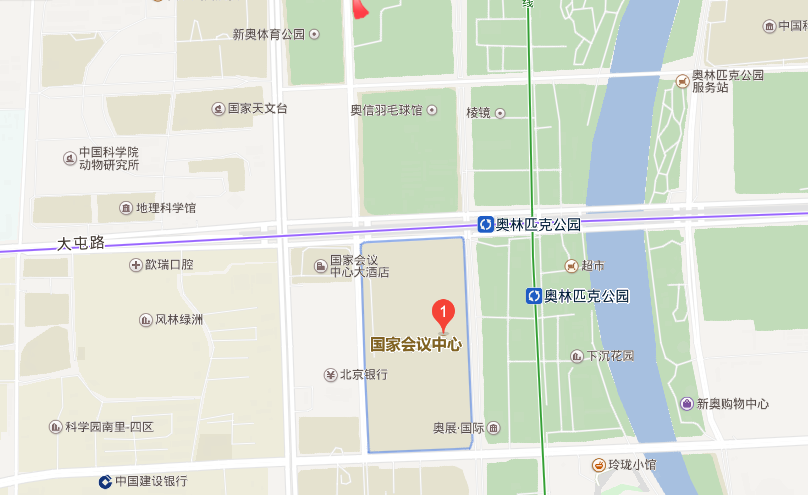 